11                        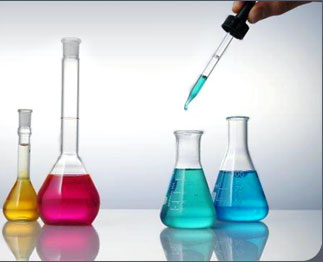                         Диплом               Награждается учащийся 8 “А” класса                    МОУ СОШ №15 города Твери                        Иванов Алексей         за активное участие в конкурсе на тему         “Теория электролитической диссоциации”                        Учитель химии                 (Ефременкова Н.В.)12 мая 2010 года